           Make Your Own Yoda Out of Shapes!Supplies Included:1 sheet white background paper1 sheet black construction paper1 green 4.5-inch circle2 green 2in by 4in triangles1 red 1-inch square2 brown 2in by 6in rectanglesAdditional Supplies:Glue stick or liquid glue First take your black piece of paper and cut out a triangle that is two taller than it is wide.  I used a ruler and made mine 6 inch wide on the bottom with each of the sides being 8 inches long.  You don’t have to use a ruler if you don’t want to, I just thought it was easier.Glue the black triangle so that the bottom of the triangle lines up with the bottom of the white paper.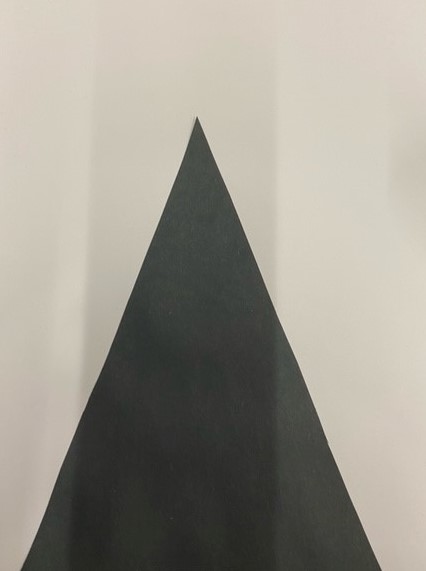 Glue the green circle at the top of the triangle.  You will want to cover the top inch or two of the triangle.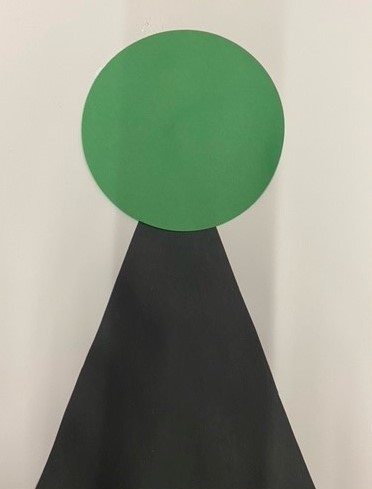 Glue one of the small triangles on each side of the circle for the ears. I have placed mine underneath the circle, so it looks more seamless.  However, it does still look cute if you place them on top.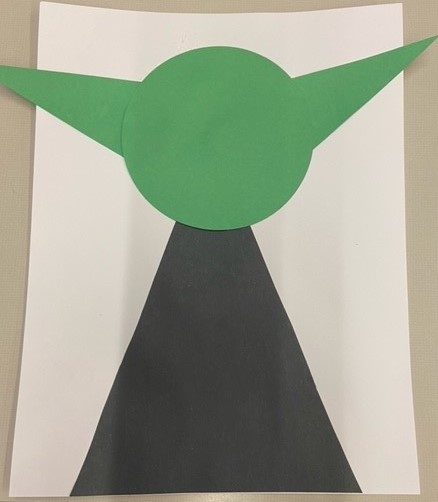 Glue the brown rectangles along the sides of the black triangle.  You will want to place them as much on the triangle as possible.Place your googly eyes on the green circle face.Included is a red square that you can use for the mouth.  It gives Yoda a surprised look, but you can also just draw on the facial expression of your choice.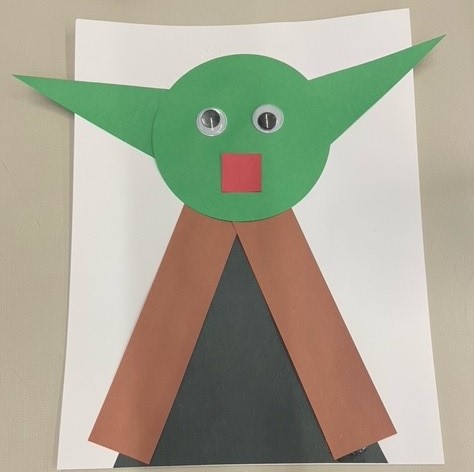 